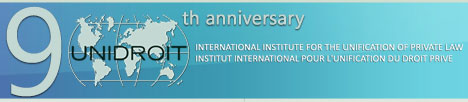 CREATING A FAVOURABLE LEGAL ENVIRONMENT FOR CONTRACT FARMING 
– THE UNIDROIT/FAO/IFAD LEGAL GUIDE ON CONTRACT FARMING UNIDROIT in collaboration with FAO and IFAD, under the auspices of the Ministry of Foreign Affairs and International Cooperation in ItalyUnidroit, Via Panisperna 28, 00184 RomeRome, 27 April 2016 – 8.30 a.m. – 12.30 a.m. Registration Formto be completed for each participant and returned as soon as possible to the Unidroit Secretariat at f.ghin@unidroit.org – confirmation of registration will be given in due courseYour details:	Mr – Ms 		Surname 	……………………………..……………………………….…………………………………………………….	Name 	………………..…………………………………………………………………………….………………...…	Position 	………………………………………………………………………………………….……………………….	Institution 	………………………………………………………………………………………………………………….…		…………………………………………………………………………………………………………………….	Address 	…………………………………………………………………………………………………………...……….		…………………………………………………………………………………………………………………….	Country 	…………………………………………………………………………………………………………………….	e-mail 	……………………………………………………………………………………………………………………	language  (for documentation)           English   	          French    